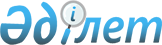 Шыңғырлау аудандық мәслихатының 2022 жылғы 23 желтоқсандағы № 34-2 "2023-2025 жылдарға арналған аудандық бюджет туралы" шешіміне өзгерістер енгізу туралыБатыс Қазақстан облысы Шыңғырлау аудандық мәслихатының 2023 жылғы 4 желтоқсандағы № 13-1 шешімі
      Шыңғырлау аудандық мәслихат ШЕШІМ ҚАБЫЛДАДЫ:
      1. Шыңғырлау аудандық мәслихатының "2023-2025 жылдарға арналған аудандық бюджет туралы" 2022 жылғы 23 желтоқсандағы № 34-2 шешіміне мынадай өзгерістер енгізілсін:
      1-тармақ жаңа редакцияда жазылсын:
      "1. 2023-2025 жылдарға арналған аудандық бюджет 1, 2 және 3-қосымшаларға сәйкес, соның ішінде 2023 жылға келесі көлемдерде бекітілсін:
      1) кірістер – 7 203 454 мың теңге:
      салықтық түсімдер – 724 564 мың теңге;
      салықтық емес түсімдер – 13 800 мың теңге;
      негізгі капиталды сатудан түсетін түсімдер – 6 200 мың теңге;
      трансферттер түсімі – 6 458 890 мың теңге;
      2) шығындар – 7 567 214 мың теңге;
      3) таза бюджеттік кредиттеу – 103 500 мың теңге:
      бюджеттік кредиттер – 103 500 мың теңге;
      бюджеттік кредиттерді өтеу – 0 теңге;
      4) қаржы активтерімен операциялар бойынша сальдо – 0 теңге:
      қаржы активтерін сатып алу – 0 теңге;
      мемлекеттің қаржы активтерін сатудан түсетін түсімдер – 0 теңге;
      5) бюджет тапшылығы (профициті) – - 467 260 мың теңге;
      6) бюджет тапшылығын қаржыландыру (профицитін пайдалану) –  467 260 мың теңге:
      қарыздар түсімі – 103 500 мың теңге;
      қарыздарды өтеу – 56 317 мың теңге;
      бюджет қаражатын пайдаланылатын қалдықтары – 420 077 мың теңге.";
      көрсетілген шешімнің 1-қосымшасы осы шешімінің қосымшасына сәйкес жаңа редакцияда жазылсын.
      2. Осы шешім 2023 жылдың 1 қаңтарынан бастап қолданысқа енгізіледі. 2023 жылға арналған аудандық бюджеті
					© 2012. Қазақстан Республикасы Әділет министрлігінің «Қазақстан Республикасының Заңнама және құқықтық ақпарат институты» ШЖҚ РМК
				
      Мәслихат төрағасы

С. Тұрғалиев
Шешімге қосымшаШыңғырлау аудандық
мәслихатының
2022 жылғы 23 желтоқсандағы
№ 34-2 шешіміне
1- қосымша
Санаты
Санаты
Санаты
Санаты
Санаты
Санаты
Сомасы, мың теңге
Сыныбы
Сыныбы
Сыныбы
Сыныбы
Сыныбы
Сомасы, мың теңге
Кіші сыныбы
Кіші сыныбы
Кіші сыныбы
Кіші сыныбы
Сомасы, мың теңге
Ерекшелігі
Ерекшелігі
Ерекшелігі
Сомасы, мың теңге
Атауы
Атауы
Сомасы, мың теңге
1) Кірістер
1) Кірістер
7 203 454
1
Салықтық түсімдер
Салықтық түсімдер
724 564
01
Табыс салығы
Табыс салығы
364 471
1
Корпоративтіқ табыс салығы
Корпоративтіқ табыс салығы
3 600
2
Жеке табыс салығы
Жеке табыс салығы
360 871
03
Әлеуметтiк салық
Әлеуметтiк салық
322 027
1
Әлеуметтік салық
Әлеуметтік салық
322 027
04
Меншiкке салынатын салықтар
Меншiкке салынатын салықтар
23 287
1
Мүлiкке салынатын салықтар
Мүлiкке салынатын салықтар
23 287
5
Бірыңғай жер салығы
Бірыңғай жер салығы
0
05
Тауарларға, жұмыстарға және қызметтерге салынатын iшкi салықтар
Тауарларға, жұмыстарға және қызметтерге салынатын iшкi салықтар
2 579
2
Акциздер
Акциздер
660
3
Табиғи және басқа да ресурстарды пайдаланғаны үшiн түсетiн түсiмдер
Табиғи және басқа да ресурстарды пайдаланғаны үшiн түсетiн түсiмдер
  0
4
Кәсiпкерлiк және кәсiби қызметтi жүргiзгенi үшiн алынатын алымдар
Кәсiпкерлiк және кәсiби қызметтi жүргiзгенi үшiн алынатын алымдар
1 919
08
Заңдық маңызы бар әрекеттерді жасағаны және (немесе) оған уәкілеттігі бар мемлекеттік органдар немесе лауазымды адамдар құжаттар бергені үшін алынатын міндетті төлемдер
Заңдық маңызы бар әрекеттерді жасағаны және (немесе) оған уәкілеттігі бар мемлекеттік органдар немесе лауазымды адамдар құжаттар бергені үшін алынатын міндетті төлемдер
12 200
1
Мемлекеттік баж
Мемлекеттік баж
12 200
2
Салықтық емес түсiмдер
Салықтық емес түсiмдер
13 800
01
Мемлекеттік меншіктен түсетін кірістер
Мемлекеттік меншіктен түсетін кірістер
9 800
5
Мемлекет меншігіндегі мүлікті жалға беруден түсетін кірістер
Мемлекет меншігіндегі мүлікті жалға беруден түсетін кірістер
9 800
04
Мемлекеттік бюджеттен қаржыландырылатын, сондай-ақ Қазақстан Республикасы Ұлттық Банкінің бюджетінен (шығыстар сметасынан) ұсталатын және қаржыландырылатын мемлекеттік мекемелер салатын айыппұлдар, өсімпұлдар, санкциялар, өндіріп алулар
Мемлекеттік бюджеттен қаржыландырылатын, сондай-ақ Қазақстан Республикасы Ұлттық Банкінің бюджетінен (шығыстар сметасынан) ұсталатын және қаржыландырылатын мемлекеттік мекемелер салатын айыппұлдар, өсімпұлдар, санкциялар, өндіріп алулар
800
1
 Мұнай секторы ұйымдарынан және Жәбірленушілерге өтемақы қорына түсетін түсімдерді қоспағанда, мемлекеттік бюджеттен қаржыландырылатын, сондай-ақ Қазақстан Республикасы Ұлттық Банкінің бюджетінен (шығыстар сметасынан) ұсталатын және қаржыландырылатын мемлекеттік мекемелер салатын айыппұлдар, өсімпұлдар, санкциялар, өндіріп алулар
 Мұнай секторы ұйымдарынан және Жәбірленушілерге өтемақы қорына түсетін түсімдерді қоспағанда, мемлекеттік бюджеттен қаржыландырылатын, сондай-ақ Қазақстан Республикасы Ұлттық Банкінің бюджетінен (шығыстар сметасынан) ұсталатын және қаржыландырылатын мемлекеттік мекемелер салатын айыппұлдар, өсімпұлдар, санкциялар, өндіріп алулар
800
06
Басқа да салықтық емес түсiмдер
Басқа да салықтық емес түсiмдер
3 200
1
Басқа да салықтық емес түсiмдер
Басқа да салықтық емес түсiмдер
3 200
3
Негізгі капиталды сатудан түсетін түсімдер
Негізгі капиталды сатудан түсетін түсімдер
6 200
01
Мемлекеттік мекемелерге бекітілген мемлекеттік мүлікті сату
Мемлекеттік мекемелерге бекітілген мемлекеттік мүлікті сату
6 200
1
Мемлекеттік мекемелерге бекітілген мемлекеттік мүлікті сату
Мемлекеттік мекемелерге бекітілген мемлекеттік мүлікті сату
6 200
03
Жердi және материалдық емес активтердi сату
Жердi және материалдық емес активтердi сату
0
1
Жерді сату
Жерді сату
0
4
Трансферттердің түсімдері
Трансферттердің түсімдері
6 458 890
01
Төмен тұрған мемлекеттiк басқару органдарынан трансферттер
Төмен тұрған мемлекеттiк басқару органдарынан трансферттер
333
3
Аудандық маңызы бар қалалардың, ауылдардың, кенттердің, ауылдық округтардың бюджеттерінен трансферттер
Аудандық маңызы бар қалалардың, ауылдардың, кенттердің, ауылдық округтардың бюджеттерінен трансферттер
333
02
Мемлекеттік басқарудың жоғары тұрған органдарынан түсетін трансферттер
Мемлекеттік басқарудың жоғары тұрған органдарынан түсетін трансферттер
6 458 557
2
Облыстық бюджеттен түсетiн трансферттер
Облыстық бюджеттен түсетiн трансферттер
6 458 557
Функционалдық топ
Функционалдық топ
Функционалдық топ
Функционалдық топ
Функционалдық топ
Сомасы, мың теңге
Сомасы, мың теңге
Кіші функция
Кіші функция
Кіші функция
Кіші функция
Сомасы, мың теңге
Сомасы, мың теңге
Бюджеттік бағдарламалардың әкімшісі
Бюджеттік бағдарламалардың әкімшісі
Бюджеттік бағдарламалардың әкімшісі
Сомасы, мың теңге
Сомасы, мың теңге
Бағдарлама
Бағдарлама
Сомасы, мың теңге
Сомасы, мың теңге
Атауы
Сомасы, мың теңге
Сомасы, мың теңге
2) Шығындар
7 567 214
7 567 214
01
Жалпы сипаттағы мемлекеттiк қызметтер 
662 713
662 713
1
Мемлекеттiк басқарудың жалпы функцияларын орындайтын өкiлдi, атқарушы және басқа органдар
326 507
326 507
112
Аудан (облыстық маңызы бар қала) мәслихатының аппараты
61 846
61 846
001
Аудан (облыстық маңызы бар қала) мәслихатының қызметін қамтамасыз ету жөніндегі қызметтер
61 498
61 498
003
Мемлекеттік органның күрделі шығыстары
348
348
122
Аудан (облыстық маңызы бар қала) әкімінің аппараты
264 661
264 661
001
Аудан (облыстық маңызы бар қала) әкімінің қызметін қамтамасыз ету жөніндегі қызметтер
264 661
264 661
2
Қаржылық қызмет
746
746
459
Ауданның (облыстық маңызы бар қаланың) экономика және қаржы бөлімі
746
746
003
Салық салу мақсатында мүлікті бағалауды жүргізу
619
619
010
Жекешелендіру, коммуналдық меншікті басқару, жекешелендіруден кейінгі қызмет және осыған байланысты дауларды реттеу
127
127
9
Жалпы сипаттағы өзге де мемлекеттiк қызметтер
335 460
335 460
454
Ауданның (облыстық маңызы бар қаланың) кәсіпкерлік және ауыл шаруашылығы бөлімі
54 886
54 886
001
Жергілікті деңгейде кәсіпкерлікті және ауыл шаруашылығын дамыту саласындағы мемлекеттік саясатты іске асыру жөніндегі қызметтер
54 762
54 762
007
Мемлекеттік органның күрделі шығыстары
124
124
458
Ауданның (облыстық маңызы бар қаланың) тұрғын үй-коммуналдық шаруашылығы, жолаушылар көлігі және автомобиль жолдары бөлімі
190 959
190 959
001
Жергілікті деңгейде тұрғын үй-коммуналдық шаруашылығы, жолаушылар көлігі және автомобиль жолдары саласындағы мемлекеттік саясатты іске асыру жөніндегі қызметтер
53 641
53 641
013
Мемлекеттік органның күрделі шығыстары
64 353
64 353
113
Төменгі тұрған бюджеттерге берілетін нысаналы ағымдағы трансферттер
72 965
72 965
459
Ауданның (облыстық маңызы бар қаланың) экономика және қаржы бөлімі
89 615
89 615
001
Ауданның (облыстық маңызы бар қаланың) экономикалық саясаттын қалыптастыру мен дамыту, мемлекеттік жоспарлау, бюджеттік атқару және коммуналдық меншігін басқару саласындағы мемлекеттік саясатты іске асыру жөніндегі қызметтер
69 001
69 001
015
Мемлекеттік органның күрделі шығыстары
204
204
113
Төменгі тұрған бюджеттерге берілетін нысаналы ағымдағы трансферттер
20 410
20 410
02
Қорғаныс
37 803
37 803
1
Әскери мұқтаждар
6 327
6 327
122
Аудан (облыстық маңызы бар қала) әкімінің аппараты
6 327
6 327
005
Жалпыға бірдей әскери міндетті атқару шеңберіндегі іс-шаралар
6 327
6 327
2
Төтенше жағдайлар жөнiндегi жұмыстарды ұйымдастыру
31 476
31 476
122
Аудан (облыстық маңызы бар қала) әкімінің аппараты
31 476
31 476
006
Аудан (облыстық маңызы бар қала) ауқымындағы төтенше жағдайлардың алдын алу және оларды жою
12 576
12 576
007
Аудандық (қалалық) ауқымдағы дала өрттерінің, сондай-ақ мемлекеттік өртке қарсы қызмет органдары құрылмаған елдi мекендерде өрттердің алдын алу және оларды сөндіру жөніндегі іс-шаралар
18 900
18 900
03
Қоғамдық тәртіп, қауіпсіздік, құқықтық, сот, қылмыстық-атқару қызметі
19 170
19 170
6
Қылмыстық-атқару жүйесі
425
425
451
Ауданның (облыстық маңызы бар қаланың) жұмыспен қамту және әлеуметтік бағдарламалар бөлімі
425
425
039
Қылмыстық жазасын өтеген адамдарды әлеуметтік бейімдеу мен оңалтуды ұйымдастыру және жүзеге асыру
425
425
9
Қоғамдық тәртіп және қауіпсіздік саласындағы басқа да қызметтер
18 745
18 745
458
Ауданның (облыстық маңызы бар қаланың) тұрғын үй-коммуналдық шаруашылығы, жолаушылар көлігі және автомобиль жолдары бөлімі
18 745
18 745
021
Елдi мекендерде жол қозғалысы қауiпсiздiгін қамтамасыз ету
18 745
18 745
06
Әлеуметтiк көмек және әлеуметтiк қамсыздандыру
296 636
296 636
1
Әлеуметтiк қамсыздандыру
11 863
11 863
451
Ауданның (облыстық маңызы бар қаланың) жұмыспен қамту және әлеуметтік бағдарламалар бөлімі
11 863
11 863
005
Мемлекеттік атаулы әлеуметтік көмек
11 863
11 863
2
Әлеуметтiк көмек
219 451
219 451
451
Ауданның (облыстық маңызы бар қаланың) жұмыспен қамту және әлеуметтік бағдарламалар бөлімі
219 451
219 451
002
Жұмыспен қамту бағдарламасы
60 199
60 199
006
Тұрғын үйге көмек көрсету
2 806
2 806
007
Жергілікті өкілетті органдардың шешімі бойынша мұқтаж азаматтардың жекелеген топтарына әлеуметтік көмек
20 472
20 472
010
Үйден тәрбиеленіп оқытылатын мүгедектігі бар балаларды материалдық қамтамасыз ету
467
467
014
Мұқтаж азаматтарға үйде әлеуметтiк көмек көрсету
69 280
69 280
017
Оңалтудың жеке бағдарламасына сәйкес мұқтаж мүгедектігі бар адамдарды протездік-ортопедиялық көмек, сурдотехникалық құралдар, тифлотехникалық құралдар, санаторий-курорттық емделу, міндетті гигиеналық құралдармен қамтамасыз ету, арнаулы жүріп-тұру құралдары, жеке көмекшінің және есту бойынша мүгедектігі бар адамдарға қолмен көрсететін тіл маманының қызметтері мен қамтамасыз ету
26 719
26 719
023
Жұмыспен қамту орталықтарының қызметін қамтамасыз ету
39 508
39 508
9
Әлеуметтiк көмек және әлеуметтiк қамтамасыз ету салаларындағы өзге де қызметтер
65 322
65 322
451
Ауданның (облыстық маңызы бар қаланың) жұмыспен қамту және әлеуметтік бағдарламалар бөлімі
65 322
65 322
001
Жергілікті деңгейде халық үшін әлеуметтік бағдарламаларды жұмыспен қамтуды қамтамасыз етуді іске асыру саласындағы мемлекеттік саясатты іске асыру жөніндегі қызметтер
55 564
55 564
011
Жәрдемақыларды және басқа да әлеуметтік төлемдерді есептеу, төлеу мен жеткізу бойынша қызметтерге ақы төлеу
399
399
021
Мемлекеттік органның күрделі шығыстары
7 290
7 290
050
Қазақстан Республикасында мүгедектігі бар адамдардың құқықтарын қамтамасыз етуге және өмір сүру сапасын жақсарту
1 050
1 050
054
Үкіметтік емес ұйымдарда мемлекеттік әлеуметтік тапсырысты орналастыру
1 019
1 019
458
Ауданның (облыстық маңызы бар қаланың) тұрғын үй-коммуналдық шаруашылығы, жолаушылар көлігі және автомобиль жолдары бөлімі
0
0
094
Әлеуметтік көмек ретінде тұрғын үй сертификаттарын беру
0
0
07
Тұрғын үй-коммуналдық шаруашылық
541 004
541 004
1
Тұрғын үй шаруашылығы
269 941
269 941
458
Ауданның (облыстық маңызы бар қаланың) тұрғын үй-коммуналдық шаруашылығы, жолаушылар көлігі және автомобиль жолдары бөлімі
3 437
3 437
003
Мемлекеттік тұрғын үй қорын сақтауды ұйымдастыру
3 437
3 437
004
Азаматтардың жекелеген санаттарын тұрғын үймен қамтамасыз ету
0
0
466
Ауданның (облыстық маңызы бар қаланың) сәулет, қала құрылысы және құрылыс бөлімі
266 504
266 504
003
Коммуналдық тұрғын үй қорының тұрғын үйін жобалау және (немесе) салу, реконструкциялау 
170 504
170 504
098
Коммуналдық тұрғын үй қорының тұрғын үйлерін сатып алу
96 000
96 000
2
Коммуналдық шаруашылық
234 740
234 740
458
Ауданның (облыстық маңызы бар қаланың) тұрғын үй-коммуналдық шаруашылығы, жолаушылар көлігі және автомобиль жолдары бөлімі
32 524
32 524
012
Сумен жабдықтау және су бұру жүйесінің жұмыс істеуі
32 524
32 524
466
Ауданның (облыстық маңызы бар қаланың) сәулет, қала құрылысы және құрылыс бөлімі
202 216
202 216
058
Елді мекендердегі сумен жабдықтау және су бұру жүйелерін дамыту
202 216
202 216
3
Елді - мекендерді көркейту
36 323
36 323
458
Ауданның (облыстық маңызы бар қаланың) тұрғын үй-коммуналдық шаруашылығы, жолаушылар көлігі және автомобиль жолдары бөлімі
36 323
36 323
015
Елді мекендердегі көшелерді жарықтандыру
28 081
28 081
016
Елді мекендердің санитариясын қамтамасыз ету
2 242
2 242
018
Елді мекендерді абаттандыру және көгалдандыру
6 000
6 000
08
Мәдениет, спорт, туризм және ақпараттық кеңістiк
798 403
798 403
1
Мәдениет саласындағы қызмет
307 793
307 793
457
Ауданның (облыстық маңызы бар қаланың) мәдениет, тілдерді дамыту, дене шынықтыру және спорт бөлімі
307 793
307 793
003
Мәдени- демалыс жұмысын қолдау
307 793
307 793
2
Cпорт
196 350
196 350
457
Ауданның (облыстық маңызы бар қаланың) мәдениет, тілдерді дамыту, дене шынықтыру және спорт бөлімі
143 090
143 090
008
Ұлттық және бұқаралық спорт түрлерін дамыту
136 352
136 352
009
Аудандық (облыстық маңызы бар қалалық) деңгейде спорттық жарыстар өткізу
0
0
010
Әртүрлi спорт түрлерi бойынша аудан (облыстық маңызы бар қала) құрама командаларының мүшелерiн дайындау және олардың облыстық спорт жарыстарына қатысуы
6 738
6 738
466
Ауданның (облыстық маңызы бар қаланың) сәулет, қала құрылысы және құрылыс бөлімі
53 260
53 260
008
Cпорт объектілерін дамыту
53 260
53 260
3
Ақпараттық кеңiстiк
192 877
192 877
456
Ауданның (облыстық маңызы бар қаланың) ішкі саясат бөлімі
18 419
18 419
002
Мемлекеттік ақпараттық саясат жүргізу жөніндегі қызметтер
18 419
18 419
457
Ауданның (облыстық маңызы бар қаланың) мәдениет, тілдерді дамыту, дене шынықтыру және спорт бөлімі
174 458
174 458
006
Аудандық (қалалық) кiтапханалардың жұмыс iстеуi
173 294
173 294
007
Мемлекеттiк тiлдi және Қазақстан халқының басқа да тiлдерін дамыту
1 164
1 164
9
Мәдениет, спорт, туризм және ақпараттық кеңiстiктi ұйымдастыру жөнiндегi өзге де қызметтер
101 383
101 383
456
Ауданның (облыстық маңызы бар қаланың) ішкі саясат бөлімі
66 920
66 920
001
Жергілікті деңгейде ақпарат, мемлекеттілікті нығайту және азаматтардың әлеуметтік сенімділігін қалыптастыру саласында мемлекеттік саясатты іске асыру жөніндегі қызметтер
37 355
37 355
003
Жастар саясаты саласында іс-шараларды іске асыру
26 396
26 396
006
Мемлекеттік органның күрделі шығыстары
3 169
3 169
457
Ауданның (облыстық маңызы бар қаланың) мәдениет, тілдерді дамыту, дене шынықтыру және спорт бөлімі
34 463
34 463
001
Жергілікті деңгейде мәдениет, тілдерді дамыту, дене шынықтыру және спорт саласында мемлекеттік саясатты іске асыру жөніндегі қызметтер
34 463
34 463
10
Ауыл, су, орман, балық шаруашылығы, ерекше қорғалатын табиғи аумақтар, қоршаған ортаны және жануарлар дүниесін қорғау, жер қатынастары
75 937
75 937
6
Жер қатынастары
43 301
43 301
463
Ауданның (облыстық маңызы бар қаланың) жер қатынастары бөлімі
43 301
43 301
001
Аудан (облыстық маңызы бар қала) аумағында жер қатынастарын реттеу саласындағы мемлекеттік саясатты іске асыру жөніндегі қызметтер
43 301
43 301
006
Аудандардың, облыстық маңызы бар, аудандық маңызы бар қалалардың, кенттердiң, ауылдардың, ауылдық округтердiң шекарасын белгiлеу кезiнде жүргiзiлетiн жерге орналастыру
0
0
9
Ауыл, су, орман, балық шаруашылығы, қоршаған ортаны қорғау және жер қатынастары саласындағы басқа да қызметтер
32 636
32 636
459
Ауданның (облыстық маңызы бар қаланың) экономика және қаржы бөлімі
32 636
32 636
099
Мамандарға әлеуметтік қолдау көрсету жөніндегі шараларды іске асыру
32 636
32 636
11
Өнеркәсіп, сәулет, қала құрылысы және құрылыс қызметі
54 639
54 639
2
Сәулет, қала құрылысы және құрылыс қызметі
54 639
54 639
466
Ауданның (облыстық маңызы бар қаланың) сәулет, қала құрылысы және құрылыс бөлімі
54 639
54 639
001
Құрылыс, облыс қалаларының, аудандарының және елді мекендерінің сәулеттік бейнесін жақсарту саласындағы мемлекеттік саясатты іске асыру және ауданның (облыстық маңызы бар қаланың) аумағын оңтайла және тиімді қала құрылыстық игеруді қамтамасыз ету жөніндегі қызметтер
52 697
52 697
013
Аудан аумағында қала құрылысын дамытудың кешенді схемаларын, аудандық (облыстық) маңызы бар қалалардың, кенттердің және өзге де ауылдық елді мекендердің бас жоспарларын әзірлеу
1 942
1 942
12
Көлік және коммуникация
4 411 650
4 411 650
1
Автомобиль көлігі
4 411 650
4 411 650
458
Ауданның (облыстық маңызы бар қаланың) тұрғын үй-коммуналдық шаруашылығы, жолаушылар көлігі және автомобиль жолдары бөлімі
4 411 650
4 411 650
023
Автомобиль жолдарының жұмыс істеуін қамтамасыз ету
60 550
60 550
045
Аудандық маңызы бар автомобиль жолдарын және елді-мекендердің көшелерін күрделі және орташа жөндеу
4 351 100
4 351 100
13
Басқалар
34 868
34 868
9
Басқалар
34 868
34 868
459
Ауданның (облыстық маңызы бар қаланың) экономика және қаржы бөлімі
34 868
34 868
012
Ауданның (облыстық маңызы бар қаланың) жергілікті атқарушы органының резерві
34 868
34 868
14
Борышқа қызмет көрсету
67 314
67 314
1
Борышқа қызмет көрсету
67 314
67 314
459
Ауданның (облыстық маңызы бар қаланың) экономика және қаржы бөлімі
67 314
67 314
021
Жергілікті атқарушы органдардың облыстық бюджеттен қарыздар бойынша сыйақылар мен өзге де төлемдерді төлеу бойынша борышына қызмет көрсету
67 314
67 314
15
Трансферттер
567 077
567 077
1
Трансферттер
567 077
567 077
459
Ауданның (облыстық маңызы бар қаланың) экономика және қаржы бөлімі
567 077
567 077
006
Пайдаланылмаған (толық пайдаланылмаған) нысаналы трансферттерді қайтару
48 721
48 721
038
Субвенциялар
317 564
317 564
049
Бюджет заңнамасымен қарастырылған жағдайларда жалпы сипаттағы трансферттерді қайтару
19 870
19 870
054
Қазақстан Республикасының Ұлттық қорынан берілетін нысаналы трансферт есебінен республикалық бюджеттен бөлінген пайдаланылмаған (түгел пайдаланылмаған) нысаналы трансферттердің сомасын қайтару
180 922
180 922
3) Таза бюджеттік кредиттеу
103 500
103 500
Бюджеттік кредиттер
103 500
103 500
10
Ауыл, су, орман, балық шаруашылығы, ерекше қорғалатын табиғи аумақтар, қоршаған ортаны және жануарлар дүниесін қорғау, жер қатынастары
103 500
103 500
9
Ауыл, су, орман, балық шаруашылығы, қоршаған ортаны қорғау және жер қатынастары саласындағы басқа да қызметтер
103 500
103 500
459
Ауданның (облыстық маңызы бар қаланың) экономика және қаржы бөлімі
103 500
103 500
018
Мамандарды әлеуметтік қолдау шараларын іске асыру үшін бюджеттік кредиттер
103 500
103 500
Санаты
Санаты
Санаты
Санаты
Санаты
Сомасы, мың теңге
Сомасы, мың теңге
Сыныбы
Сыныбы
Сыныбы
Сыныбы
Сомасы, мың теңге
Сомасы, мың теңге
Кіші сыныбы
Кіші сыныбы
Кіші сыныбы
Сомасы, мың теңге
Сомасы, мың теңге
Ерекшелігі
Ерекшелігі
Сомасы, мың теңге
Сомасы, мың теңге
Атауы
Сомасы, мың теңге
Сомасы, мың теңге
5
Бюджеттік кредиттерді өтеу
0
0
01
Бюджеттік кредиттерді өтеу
0
0
1
Мемлекеттік бюджеттен берілген бюджеттік кредиттерді өтеу
0
0
06
Мамандандырылған ұйымдарға жергілікті бюджеттен берілген бюджеттік кредиттерді өтеу 
0
0
13
Жеке тұлғаларға жергiлiктi бюджеттен берiлген бюджеттiк кредиттердi өтеу
0
0
4) Қаржы активтерімен операциялар бойынша сальдо
0
0
Функционалдық топ
Функционалдық топ
Функционалдық топ
Функционалдық топ
Функционалдық топ
Сомасы, мың теңге
Сомасы, мың теңге
Кіші функция
Кіші функция
Кіші функция
Кіші функция
Сомасы, мың теңге
Сомасы, мың теңге
Бюджеттік бағдарламалардың әкімшісі
Бюджеттік бағдарламалардың әкімшісі
Бюджеттік бағдарламалардың әкімшісі
Сомасы, мың теңге
Сомасы, мың теңге
Бағдарлама
Бағдарлама
Сомасы, мың теңге
Сомасы, мың теңге
Атауы
Сомасы, мың теңге
Сомасы, мың теңге
Қаржы активтерін сатып алу
0
0
Санаты
Санаты
Санаты
Санаты
Санаты
Сомасы, мың теңге
Сомасы, мың теңге
Сыныбы
Сыныбы
Сыныбы
Сыныбы
Сомасы, мың теңге
Сомасы, мың теңге
Кіші сыныбы
Кіші сыныбы
Кіші сыныбы
Сомасы, мың теңге
Сомасы, мың теңге
Ерекшелігі
Ерекшелігі
Сомасы, мың теңге
Сомасы, мың теңге
Атауы
Сомасы, мың теңге
Сомасы, мың теңге
6
Мемлекеттің қаржы активтерін сатудан түсетін түсімдер
0
0
01
Мемлекеттің қаржы активтерін сатудан түсетін түсімдер
0
0
1
Қаржы активтерін ел ішінде сатудан түсетін түсімдер
0
0
5) Бюджет тапшылығы (профициті)
-467 260
-467 260
6) Бюджет тапшылығын қаржыландыру (профицитін пайдалану)
467 260
467 260
7
Қарыздар түсімдері
103 500
103 500
01
Мемлекеттік ішкі қарыздар
103 500
103 500
2
Қарыз алу келісім-шарттары
103 500
103 500
03
Ауданның (облыстық маңызы бар қаланың) жергілікті атқарушы органы алатын қарыздар
103 500
103 500
Функционалдық топ
Функционалдық топ
Функционалдық топ
Функционалдық топ
Функционалдық топ
Сомасы, мың теңге
Сомасы, мың теңге
Кіші функция
Кіші функция
Кіші функция
Кіші функция
Сомасы, мың теңге
Сомасы, мың теңге
Бюджеттік бағдарламалардың әкімшісі
Бюджеттік бағдарламалардың әкімшісі
Бюджеттік бағдарламалардың әкімшісі
Сомасы, мың теңге
Сомасы, мың теңге
Бағдарлама
Бағдарлама
Сомасы, мың теңге
Сомасы, мың теңге
Атауы
Сомасы, мың теңге
Сомасы, мың теңге
16
Қарыздарды өтеу
56 317
56 317
1
Қарыздарды өтеу
56 317
56 317
459
Ауданның (облыстық маңызы бар қаланың) экономика және қаржы бөлімі
56 317
56 317
005
Жергілікті атқарушы органның жоғары тұрған бюджет алдындағы борышын өтеу
56 317
56 317
Бюджет қаражаттарының пайдаланылатын қалдықтары
420 077
420 077
Санаты
Санаты
Санаты
Санаты
Санаты
Сомасы, мың теңге
Сомасы, мың теңге
Сыныбы
Сыныбы
Сыныбы
Сыныбы
Сомасы, мың теңге
Сомасы, мың теңге
Кіші сыныбы
Кіші сыныбы
Кіші сыныбы
Сомасы, мың теңге
Сомасы, мың теңге
Ерекшелігі
Ерекшелігі
Сомасы, мың теңге
Сомасы, мың теңге
Атауы
Сомасы, мың теңге
Сомасы, мың теңге
8
Бюджет қаражатының пайдаланылатын қалдықтары
420 077
420 077
01
Бюджет қаражаты қалдықтары
420 077
420 077
1
Бюджет қаражатының бос қалдықтары
420 077
420 077
01
Бюджет қаражатының бос қалдықтары
420 077
420 077